Bio-Medical ECG Signal Acquisition and Electrode PlacementsSachin Sambhaji PatilResearch Scholar, S.U.KolhapurAssistant Professor: ZCOER PunePune, IndiaDr. T. B. Mohite-PatilProfessor, D.Y.P.COE KolhapurKolhapur , IndiaABSTRACTECG is an Electrocardiogram that records the electrical activity of the heart. Cardiologists use ECG for the diagnosis of cardiovascular disease. In this, we are going to see How ECG signals get recorded and How ECG signals get plotted on the ECG Graph Paper.Keywords—ECG, Acquisition, Image, Electrodes INTRODUCTION 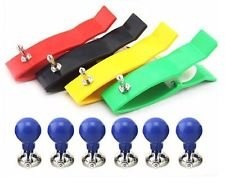 Fig.1: Limb Lead and Chest Lead Electrodes              As shown in Fig-1, there are 6 chest bulb electrodes and 4 Limb electrodes. An electrocardiogram (ECG or EKG) is a register of the heart's electrical activity. Chest Electrodes are unipolar electrodes which measures electrical activity of heart in horizontal plane. Limb electrodes are bipolar electrodes which measures electrical activity of heart in vertical plane. 6 chest electrodes are V1 , V2 , V3 , V4 , V5 , V6 and similarly 4 Limb electrodes are black , red , yellow , blue. Chest electrodes are generating ECG Signals V1 , V2 , V3 , V4 , V5 , V6 and Limb electrodes are generating ECG Signals I, II , III , AVR , AVL , AVF .Placement of 6 Chest Lead ECG Electrodes: Measures Electrical Activity of Heart in Horizontal Plane V1 – 4thintercostals space right ribV2 – 4thintercostals space left ribV3 – In between V2 and V4 V4 – Mid calvicular line V5 – Anterior Auxiliary Line V6 – Mid Auxiliary Line Placements of 4 Limb lead Electrodes Measures Electrical Activity of Heart in Vertical Plane Black electrode – Right LegRed electrode – Right ArmYellow electrode – Left ArmBlue electrode – Left Leg ECG Signals: Potential Difference between Arm and LegI – Potential difference between Right Arm and Left ArmII – Potential difference between Right Arm and Left LegIII – Potential difference between Left Arm and Left Leg ECG Signals: Looking into Heart in Cross Section AVR – Augmented Vector Right AVL – Augmented Vector LeftAVF – Augmented Vector Foot 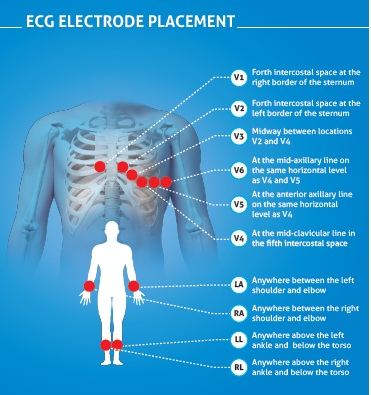 Fig.2: ECG Electrode PlacementDifferent Types of ECG File Formatscsv file formatmat file formatedf file formatdat file formatImages form jpg, png, bmpcsv file formatcsv stands for comma separated value . In this file format all the values are separated by comma. How to read csv file in matlabM = csvread (filename) Meaning of above matlab programming line is read comma separated value into array M. The file must contain only numerical values.ECG Data File Format:- mat file format mat is a matlab laboratory file . This file is having extension is .mat. When we want to load .mat file Download .mat file ECG Signal from Physiobank ATM. After downloading ECG Signal in .mat file load it in y.y=load ('100.mat);>> pwd , pwd stands for path word directory >> pwdans =C:\Program Files\MATLAB\MATLAB Production Server\R2015a\bin>> ls, // ls means list of files available in given pwd >> y=load ('100.mat);edf file formatedf stands for European Data Format.data = edfread( filename ) reads the European Data Format (EDF) dat file format . dat file extension is a generic data file that stores specific information relating to the program that created the file. Images form jpg,png,bmpECG signal available in Images format also like jpg,png,bmp etc. The procedure of Connecting ECG Electrodes:- 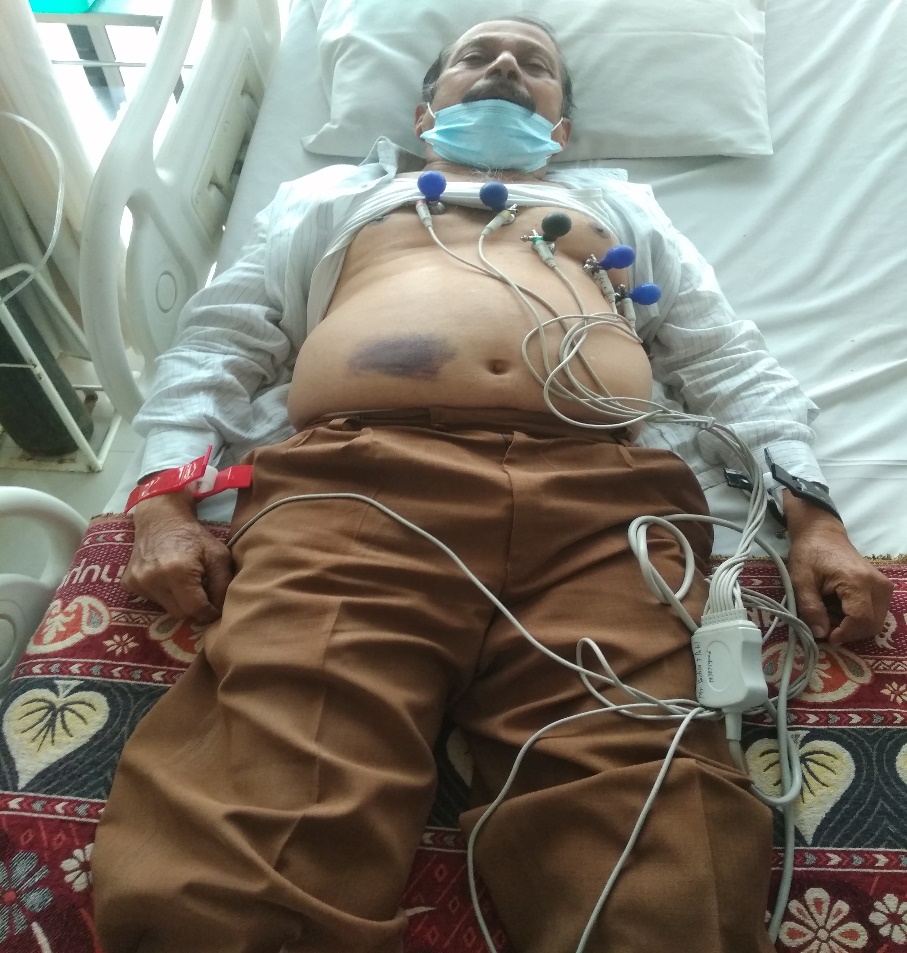 Fig.3 Electrode Placement on Patient bodyFig.3 indicates placement of Electrodes on Patient body on chest placed bulb electrodes and on hands   and legs placed limb electrodes.Electrodes:- Bulb Electrode – 6 Bulb Electrodes are connected to the chest to the ribV1: 4th Intercostal Space Left, V2 – 4th intercostal space Right, V4 - Mid Calvicular Line, V3 – In between V1 and V4, V5-Anterior auxiliary line, V6 - Mid auxiliary line  Limb Electrode - 4 Limb Electrodes are connected to Hands and LegsBlack Limb Electrode-Right Leg, Red Limb Electrode-Right Arm, Yellow Limb Electrode- Left Arm, Blue Limb Electrode – Left Leg REFERENCES	1 Sachin S. Patil  , Dr. T. B. Mohite-Patil “A Review Paper on analyzing QRS of ECG Signal : An Intelligent Approach for Clinical Diagnosis” IEEE International Conference ICEECCOT-2018 , 14-15 Dec 2018.2. Sachin S. Patil  , Dr. T. B. Mohite-Patil “Methods Of Importing And Plotting Various Ecg Signal Format In Matlab And Calculation Of Ecg Heart Beat Rate Based On Ecg Signal” IJCRT Volume 10 Issue 6 June 2022 , Date of Publication: 03-June-2022